   Wyoming Association of Permit Technicians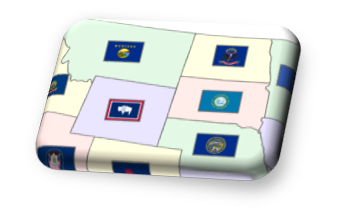 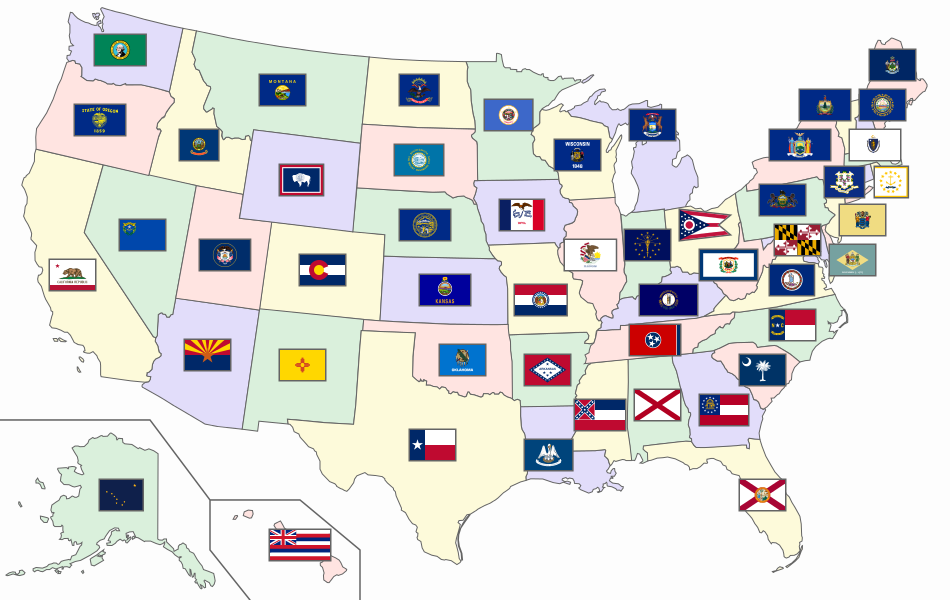 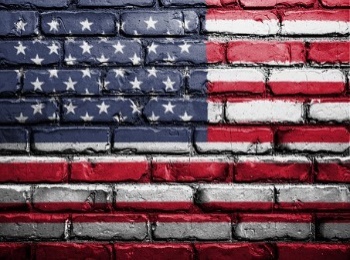                                                WYAPT                                                              Scholarship Application FormThis scholarship is intended to assist and encourage students to enroll in a Vocational School or College in the fields of building construction, engineering, architecture, or related fields of study.PLEASE TYPE OR PRINT (illegible forms are not accepted)NAME: ___________________________________________________________________________________ MAILING ADDRESS:__________________________________________________________________________                                  Street or P.O. Box                                   __________________________________________________________________________                                   City                                                                      State                           Zip CodePHONE:(_____)_______________________________________ E-MAIL ________________________________Name of High School Attending:______________________________________Graduation Date_____________Vocational Technical or Colleges Applied to:_________________________________________________________________________________________________________________________________________________Proposed field(s) of study_____________________________________________________________________How do you feel your proposed field(s) of study will be beneficial to our communities and our country? (You may continue typing or printing on the back of the page)2. Tell us about yourself. Do you have siblings? What significant school or community activities did you participate      in?  What are your plans or goals once you have completed your certification or degree? What kind of hobbies do      you have? (You may continue typing or printing on the back of the page.)_________________________________________________________________________________________________________________________________________________________________________________________________________________________________________________________________________________________________________________________________________________________________________________________________________________________________________________________________________________3. Which of the following careers have you considered and why?  Permit Technician, Plan Reviewer, Building      Inspector, a Trade Specific Inspector, General Contractor, Contractor, Engineer, Architect- working with building      Codes in general. (You may continue typing or printing on the back of the page.)________________________________________________________________________________________________________________________________________________________________________________________________________________________________________________________________________________________________________________________________________________________________________________________________________________________________________________________________________________________________________________________________________________________________________________________________________________________________________________________________________________________________________________________________________________________________________ Signature:_____________________________________________________________Date:___________________WYAPT’s Mission Statement:Permit Technicians dedicated to promoting safe building practices, building codes, building code education, and careers in the building construction industry for the betterment of our communities and our country.Mail the completed application to: Vicky Skadsem/WYAPTCity of Gillette, Building Inspection201 E 5th StreetGillette, WY 82716For questions email:  wyaptsec@gmail.com02/14/2019 vds